1.1. Описание услуги1.1. Описание услуги1.1. Описание услуги1.1. Описание услуги1.1. Описание услуги1.1. Описание услуги1.1. Описание услугиВ рамках ИТ-услуги осуществляется комплекс мероприятий, позволяющий обеспечить в объеме реализованных бизнес-процессов стабильное функционирование сайта Заказчика в установленной период доступности, а также своевременную поддержку пользователей сайта.В рамках ИТ-услуги осуществляется комплекс мероприятий, позволяющий обеспечить в объеме реализованных бизнес-процессов стабильное функционирование сайта Заказчика в установленной период доступности, а также своевременную поддержку пользователей сайта.В рамках ИТ-услуги осуществляется комплекс мероприятий, позволяющий обеспечить в объеме реализованных бизнес-процессов стабильное функционирование сайта Заказчика в установленной период доступности, а также своевременную поддержку пользователей сайта.В рамках ИТ-услуги осуществляется комплекс мероприятий, позволяющий обеспечить в объеме реализованных бизнес-процессов стабильное функционирование сайта Заказчика в установленной период доступности, а также своевременную поддержку пользователей сайта.В рамках ИТ-услуги осуществляется комплекс мероприятий, позволяющий обеспечить в объеме реализованных бизнес-процессов стабильное функционирование сайта Заказчика в установленной период доступности, а также своевременную поддержку пользователей сайта.В рамках ИТ-услуги осуществляется комплекс мероприятий, позволяющий обеспечить в объеме реализованных бизнес-процессов стабильное функционирование сайта Заказчика в установленной период доступности, а также своевременную поддержку пользователей сайта.В рамках ИТ-услуги осуществляется комплекс мероприятий, позволяющий обеспечить в объеме реализованных бизнес-процессов стабильное функционирование сайта Заказчика в установленной период доступности, а также своевременную поддержку пользователей сайта.1.2. Способ подключения к ИТ-системе (если необходимо и в зависимости от технической возможности организации)1.2. Способ подключения к ИТ-системе (если необходимо и в зависимости от технической возможности организации)1.2. Способ подключения к ИТ-системе (если необходимо и в зависимости от технической возможности организации)1.2. Способ подключения к ИТ-системе (если необходимо и в зависимости от технической возможности организации)1.2. Способ подключения к ИТ-системе (если необходимо и в зависимости от технической возможности организации)1.2. Способ подключения к ИТ-системе (если необходимо и в зависимости от технической возможности организации)1.2. Способ подключения к ИТ-системе (если необходимо и в зависимости от технической возможности организации)	Прямая ссылка на Web-ресурс из КСПД	Прямая ссылка на Web-ресурс из интернет (требуется СКЗИ на АРМ / не требуется)	«Толстый клиент» на АРМ пользователя (требуется СКЗИ на АРМ / не требуется)	Другой способ ________________________________________________	Прямая ссылка на Web-ресурс из КСПД	Прямая ссылка на Web-ресурс из интернет (требуется СКЗИ на АРМ / не требуется)	«Толстый клиент» на АРМ пользователя (требуется СКЗИ на АРМ / не требуется)	Другой способ ________________________________________________	Прямая ссылка на Web-ресурс из КСПД	Прямая ссылка на Web-ресурс из интернет (требуется СКЗИ на АРМ / не требуется)	«Толстый клиент» на АРМ пользователя (требуется СКЗИ на АРМ / не требуется)	Другой способ ________________________________________________	Прямая ссылка на Web-ресурс из КСПД	Прямая ссылка на Web-ресурс из интернет (требуется СКЗИ на АРМ / не требуется)	«Толстый клиент» на АРМ пользователя (требуется СКЗИ на АРМ / не требуется)	Другой способ ________________________________________________	Прямая ссылка на Web-ресурс из КСПД	Прямая ссылка на Web-ресурс из интернет (требуется СКЗИ на АРМ / не требуется)	«Толстый клиент» на АРМ пользователя (требуется СКЗИ на АРМ / не требуется)	Другой способ ________________________________________________	Прямая ссылка на Web-ресурс из КСПД	Прямая ссылка на Web-ресурс из интернет (требуется СКЗИ на АРМ / не требуется)	«Толстый клиент» на АРМ пользователя (требуется СКЗИ на АРМ / не требуется)	Другой способ ________________________________________________	Прямая ссылка на Web-ресурс из КСПД	Прямая ссылка на Web-ресурс из интернет (требуется СКЗИ на АРМ / не требуется)	«Толстый клиент» на АРМ пользователя (требуется СКЗИ на АРМ / не требуется)	Другой способ ________________________________________________1.3. Группа корпоративных бизнес-процессов / сценариев, поддерживаемых в рамках услуги   1.3. Группа корпоративных бизнес-процессов / сценариев, поддерживаемых в рамках услуги   1.3. Группа корпоративных бизнес-процессов / сценариев, поддерживаемых в рамках услуги   1.3. Группа корпоративных бизнес-процессов / сценариев, поддерживаемых в рамках услуги   1.3. Группа корпоративных бизнес-процессов / сценариев, поддерживаемых в рамках услуги   1.3. Группа корпоративных бизнес-процессов / сценариев, поддерживаемых в рамках услуги   1.3. Группа корпоративных бизнес-процессов / сценариев, поддерживаемых в рамках услуги    - Информирование о деятельности Госкорпорации «Росатом» и ее дочерних предприятий, а также иных организаций атомной отрасли РФ;
 - Выстраивание коммуникации со СМИ, действующими и потенциальными
партнерами, поставщиками, инвесторами, а также широким кругом пользователей Интернета, интересующихся деятельностью Госкорпорации «Росатом»;
 - Информирование о преимуществах продуктов и услуг Госкорпорации «Росатом»; - Информирование о деятельности Госкорпорации «Росатом» и ее дочерних предприятий, а также иных организаций атомной отрасли РФ;
 - Выстраивание коммуникации со СМИ, действующими и потенциальными
партнерами, поставщиками, инвесторами, а также широким кругом пользователей Интернета, интересующихся деятельностью Госкорпорации «Росатом»;
 - Информирование о преимуществах продуктов и услуг Госкорпорации «Росатом»; - Информирование о деятельности Госкорпорации «Росатом» и ее дочерних предприятий, а также иных организаций атомной отрасли РФ;
 - Выстраивание коммуникации со СМИ, действующими и потенциальными
партнерами, поставщиками, инвесторами, а также широким кругом пользователей Интернета, интересующихся деятельностью Госкорпорации «Росатом»;
 - Информирование о преимуществах продуктов и услуг Госкорпорации «Росатом»; - Информирование о деятельности Госкорпорации «Росатом» и ее дочерних предприятий, а также иных организаций атомной отрасли РФ;
 - Выстраивание коммуникации со СМИ, действующими и потенциальными
партнерами, поставщиками, инвесторами, а также широким кругом пользователей Интернета, интересующихся деятельностью Госкорпорации «Росатом»;
 - Информирование о преимуществах продуктов и услуг Госкорпорации «Росатом»; - Информирование о деятельности Госкорпорации «Росатом» и ее дочерних предприятий, а также иных организаций атомной отрасли РФ;
 - Выстраивание коммуникации со СМИ, действующими и потенциальными
партнерами, поставщиками, инвесторами, а также широким кругом пользователей Интернета, интересующихся деятельностью Госкорпорации «Росатом»;
 - Информирование о преимуществах продуктов и услуг Госкорпорации «Росатом»; - Информирование о деятельности Госкорпорации «Росатом» и ее дочерних предприятий, а также иных организаций атомной отрасли РФ;
 - Выстраивание коммуникации со СМИ, действующими и потенциальными
партнерами, поставщиками, инвесторами, а также широким кругом пользователей Интернета, интересующихся деятельностью Госкорпорации «Росатом»;
 - Информирование о преимуществах продуктов и услуг Госкорпорации «Росатом»; - Информирование о деятельности Госкорпорации «Росатом» и ее дочерних предприятий, а также иных организаций атомной отрасли РФ;
 - Выстраивание коммуникации со СМИ, действующими и потенциальными
партнерами, поставщиками, инвесторами, а также широким кругом пользователей Интернета, интересующихся деятельностью Госкорпорации «Росатом»;
 - Информирование о преимуществах продуктов и услуг Госкорпорации «Росатом»;1.4. Интеграция с корпоративными ИТ-системами1.4. Интеграция с корпоративными ИТ-системами1.4. Интеграция с корпоративными ИТ-системами1.4. Интеграция с корпоративными ИТ-системами1.4. Интеграция с корпоративными ИТ-системами1.4. Интеграция с корпоративными ИТ-системами1.4. Интеграция с корпоративными ИТ-системамиИТ-системаГруппа процессовГруппа процессовГруппа процессовГруппа процессовГруппа процессов Для данной услуги не применяется Для данной услуги не применяется Для данной услуги не применяется Для данной услуги не применяется Для данной услуги не применяется1.5. Интеграция с внешними ИТ-системами1.5. Интеграция с внешними ИТ-системами1.5. Интеграция с внешними ИТ-системами1.5. Интеграция с внешними ИТ-системами1.5. Интеграция с внешними ИТ-системами1.5. Интеграция с внешними ИТ-системами1.5. Интеграция с внешними ИТ-системамиИТ-системаГруппа процессовГруппа процессовГруппа процессовГруппа процессовГруппа процессовДля данной услуги не применяетсяДля данной услуги не применяетсяДля данной услуги не применяетсяДля данной услуги не применяетсяДля данной услуги не применяется1.6. Состав услуги1.6. Состав услуги1.6. Состав услуги1.6. Состав услуги1.6. Состав услуги1.6. Состав услуги1.6. Состав услугиЦентр поддержки пользователей- Прием, обработка, регистрация и маршрутизация поступающих обращений от пользователей;
 - Консультации в части подключения и авторизации в системе;
 - Первичное согласование листов исполнения.- Прием, обработка, регистрация и маршрутизация поступающих обращений от пользователей;
 - Консультации в части подключения и авторизации в системе;
 - Первичное согласование листов исполнения.- Прием, обработка, регистрация и маршрутизация поступающих обращений от пользователей;
 - Консультации в части подключения и авторизации в системе;
 - Первичное согласование листов исполнения.- Прием, обработка, регистрация и маршрутизация поступающих обращений от пользователей;
 - Консультации в части подключения и авторизации в системе;
 - Первичное согласование листов исполнения.- Прием, обработка, регистрация и маршрутизация поступающих обращений от пользователей;
 - Консультации в части подключения и авторизации в системе;
 - Первичное согласование листов исполнения.Функциональная поддержка- Диагностика и устранение возникающих инцидентов и проблем в рамках поступающих обращений; - Консультирование пользователей по взаимодействию c сайтом в объеме реализованных бизнес-процессов; - Ведение матрицы ролей и полномочий, консультации пользователей по ролям; - Подготовка статей знаний по часто задаваемым вопросам и публикация их для общего доступа.- Участие в аудите событий безопасности (мониторинг, анализ журнала событий; устранение замечаний в рамках предоставленных отчетов об уязвимости от УИБ)- Мониторинг активностей пользователей (подготовка отчетов по активности(посещаемости) ресурсовсредствами платформы)- Мониторинг актуальности сроков сертификатов, лицензий- Реагирование, информирование и консультирование заказчика по обновлению- Обновление платформы, контроль, проверка- Услуга по защите веб-приложений от DoS/DDoS-атак и многоуровневой защиты веб-приложений, на основе решения класса Межсетевой экран уровня приложений (WAF) – применимо только для организаций, подключенных к защите веб-приложений, осуществляемой АО «Гринатом»- Диагностика и устранение возникающих инцидентов и проблем в рамках поступающих обращений; - Консультирование пользователей по взаимодействию c сайтом в объеме реализованных бизнес-процессов; - Ведение матрицы ролей и полномочий, консультации пользователей по ролям; - Подготовка статей знаний по часто задаваемым вопросам и публикация их для общего доступа.- Участие в аудите событий безопасности (мониторинг, анализ журнала событий; устранение замечаний в рамках предоставленных отчетов об уязвимости от УИБ)- Мониторинг активностей пользователей (подготовка отчетов по активности(посещаемости) ресурсовсредствами платформы)- Мониторинг актуальности сроков сертификатов, лицензий- Реагирование, информирование и консультирование заказчика по обновлению- Обновление платформы, контроль, проверка- Услуга по защите веб-приложений от DoS/DDoS-атак и многоуровневой защиты веб-приложений, на основе решения класса Межсетевой экран уровня приложений (WAF) – применимо только для организаций, подключенных к защите веб-приложений, осуществляемой АО «Гринатом»- Диагностика и устранение возникающих инцидентов и проблем в рамках поступающих обращений; - Консультирование пользователей по взаимодействию c сайтом в объеме реализованных бизнес-процессов; - Ведение матрицы ролей и полномочий, консультации пользователей по ролям; - Подготовка статей знаний по часто задаваемым вопросам и публикация их для общего доступа.- Участие в аудите событий безопасности (мониторинг, анализ журнала событий; устранение замечаний в рамках предоставленных отчетов об уязвимости от УИБ)- Мониторинг активностей пользователей (подготовка отчетов по активности(посещаемости) ресурсовсредствами платформы)- Мониторинг актуальности сроков сертификатов, лицензий- Реагирование, информирование и консультирование заказчика по обновлению- Обновление платформы, контроль, проверка- Услуга по защите веб-приложений от DoS/DDoS-атак и многоуровневой защиты веб-приложений, на основе решения класса Межсетевой экран уровня приложений (WAF) – применимо только для организаций, подключенных к защите веб-приложений, осуществляемой АО «Гринатом»- Диагностика и устранение возникающих инцидентов и проблем в рамках поступающих обращений; - Консультирование пользователей по взаимодействию c сайтом в объеме реализованных бизнес-процессов; - Ведение матрицы ролей и полномочий, консультации пользователей по ролям; - Подготовка статей знаний по часто задаваемым вопросам и публикация их для общего доступа.- Участие в аудите событий безопасности (мониторинг, анализ журнала событий; устранение замечаний в рамках предоставленных отчетов об уязвимости от УИБ)- Мониторинг активностей пользователей (подготовка отчетов по активности(посещаемости) ресурсовсредствами платформы)- Мониторинг актуальности сроков сертификатов, лицензий- Реагирование, информирование и консультирование заказчика по обновлению- Обновление платформы, контроль, проверка- Услуга по защите веб-приложений от DoS/DDoS-атак и многоуровневой защиты веб-приложений, на основе решения класса Межсетевой экран уровня приложений (WAF) – применимо только для организаций, подключенных к защите веб-приложений, осуществляемой АО «Гринатом»- Диагностика и устранение возникающих инцидентов и проблем в рамках поступающих обращений; - Консультирование пользователей по взаимодействию c сайтом в объеме реализованных бизнес-процессов; - Ведение матрицы ролей и полномочий, консультации пользователей по ролям; - Подготовка статей знаний по часто задаваемым вопросам и публикация их для общего доступа.- Участие в аудите событий безопасности (мониторинг, анализ журнала событий; устранение замечаний в рамках предоставленных отчетов об уязвимости от УИБ)- Мониторинг активностей пользователей (подготовка отчетов по активности(посещаемости) ресурсовсредствами платформы)- Мониторинг актуальности сроков сертификатов, лицензий- Реагирование, информирование и консультирование заказчика по обновлению- Обновление платформы, контроль, проверка- Услуга по защите веб-приложений от DoS/DDoS-атак и многоуровневой защиты веб-приложений, на основе решения класса Межсетевой экран уровня приложений (WAF) – применимо только для организаций, подключенных к защите веб-приложений, осуществляемой АО «Гринатом»Поддержка интеграционных процессовДля данной услуги не применяетсяДля данной услуги не применяетсяДля данной услуги не применяетсяДля данной услуги не применяетсяДля данной услуги не применяетсяИТ-инфраструктура- Ведение полномочий в ИТ-системе в рамках разработанной концепции ролей и полномочий – предоставление, продление, прекращение прав доступа пользователей;
 - Обновление программного обеспечения ИТ-системы в объеме реализованных функциональных направлений и бизнес-функций;
 - Установка и обновление серверного программного обеспечения, требуемого для бесперебойного функционирования ИТ-системы в соответствии со спецификацией;
 - Обеспечение резервного копирования и восстановления, в случае необходимости, баз данных.
 - Предоставление прав доступа, присвоение соответствующих ролей в системе ведения учетных записей пользователей.- Ведение полномочий в ИТ-системе в рамках разработанной концепции ролей и полномочий – предоставление, продление, прекращение прав доступа пользователей;
 - Обновление программного обеспечения ИТ-системы в объеме реализованных функциональных направлений и бизнес-функций;
 - Установка и обновление серверного программного обеспечения, требуемого для бесперебойного функционирования ИТ-системы в соответствии со спецификацией;
 - Обеспечение резервного копирования и восстановления, в случае необходимости, баз данных.
 - Предоставление прав доступа, присвоение соответствующих ролей в системе ведения учетных записей пользователей.- Ведение полномочий в ИТ-системе в рамках разработанной концепции ролей и полномочий – предоставление, продление, прекращение прав доступа пользователей;
 - Обновление программного обеспечения ИТ-системы в объеме реализованных функциональных направлений и бизнес-функций;
 - Установка и обновление серверного программного обеспечения, требуемого для бесперебойного функционирования ИТ-системы в соответствии со спецификацией;
 - Обеспечение резервного копирования и восстановления, в случае необходимости, баз данных.
 - Предоставление прав доступа, присвоение соответствующих ролей в системе ведения учетных записей пользователей.- Ведение полномочий в ИТ-системе в рамках разработанной концепции ролей и полномочий – предоставление, продление, прекращение прав доступа пользователей;
 - Обновление программного обеспечения ИТ-системы в объеме реализованных функциональных направлений и бизнес-функций;
 - Установка и обновление серверного программного обеспечения, требуемого для бесперебойного функционирования ИТ-системы в соответствии со спецификацией;
 - Обеспечение резервного копирования и восстановления, в случае необходимости, баз данных.
 - Предоставление прав доступа, присвоение соответствующих ролей в системе ведения учетных записей пользователей.- Ведение полномочий в ИТ-системе в рамках разработанной концепции ролей и полномочий – предоставление, продление, прекращение прав доступа пользователей;
 - Обновление программного обеспечения ИТ-системы в объеме реализованных функциональных направлений и бизнес-функций;
 - Установка и обновление серверного программного обеспечения, требуемого для бесперебойного функционирования ИТ-системы в соответствии со спецификацией;
 - Обеспечение резервного копирования и восстановления, в случае необходимости, баз данных.
 - Предоставление прав доступа, присвоение соответствующих ролей в системе ведения учетных записей пользователей.Модификация ИТ-системыРазвитие и модификация сайта Заказчика в части реализации нового функционала в рамках настоящей услуги не осуществляетсяРазвитие и модификация сайта Заказчика в части реализации нового функционала в рамках настоящей услуги не осуществляетсяРазвитие и модификация сайта Заказчика в части реализации нового функционала в рамках настоящей услуги не осуществляетсяРазвитие и модификация сайта Заказчика в части реализации нового функционала в рамках настоящей услуги не осуществляетсяРазвитие и модификация сайта Заказчика в части реализации нового функционала в рамках настоящей услуги не осуществляется1.7. Наименование и место хранения пользовательской документации:1.7. Наименование и место хранения пользовательской документации:1.7. Наименование и место хранения пользовательской документации:1.7. Наименование и место хранения пользовательской документации:1.7. Наименование и место хранения пользовательской документации:1.7. Наименование и место хранения пользовательской документации:1.7. Наименование и место хранения пользовательской документации:	ИТ-системаПуть: … → …Путь: … → …Путь: … → …Путь: … → …Путь: … → …	Портал Госкорпорации «Росатом»Путь: … → …Путь: … → …Путь: … → …Путь: … → …Путь: … → …	Иное местоПуть: … → …Путь: … → …Путь: … → …Путь: … → …Путь: … → …	Иное местоПуть: … → …Путь: … → …Путь: … → …Путь: … → …Путь: … → …	Иное местоПуть: … → …Путь: … → …Путь: … → …Путь: … → …Путь: … → …1.8. Ограничения по оказанию услуги1.8. Ограничения по оказанию услуги1.8. Ограничения по оказанию услуги1.8. Ограничения по оказанию услуги1.8. Ограничения по оказанию услуги1.8. Ограничения по оказанию услуги1.8. Ограничения по оказанию услуги1.8.1. В п.1.3. представлен полный перечень групп бизнес-процессов / сценариев, реализованных в информационной системе.
Для каждого отдельно взятого Заказчика осуществляется поддержка того перечня бизнес-процессов/сценариев, который был внедрен и введен в постоянную (промышленную) эксплуатацию приказом по организации Заказчика.
1.8.2. Для автоматизированных/информационных систем в защищённом исполнении действуют ограничения, предусмотренные для объектов информатизации, аттестованных по требованиям безопасности информации.1.8.3 Согласно распоряжению Секретаря Совета Безопасности Российской Федерации от 14.12.2020 г. № А21-12рсб, а также в соответствии с письмами ФСТЭК России от 28.02.2022 № 240/80/487, от 28.02.2022 № 240/22/953, от 27.03.2022 № 240/22/1563-2 к сайтам и публичным сервисам предъявлены дополнительные требования: все эксплуатируемые ИТ-ресурсы (информационные ресурсы, информационные системы), имеющие веб-интерфейсы с доступом к ним из открытой сети интернет, подлежат обязательной защите. Без реализации вышеуказанных мер безопасности эксплуатация данных ИТ-ресурсов запрещена.1.8.1. В п.1.3. представлен полный перечень групп бизнес-процессов / сценариев, реализованных в информационной системе.
Для каждого отдельно взятого Заказчика осуществляется поддержка того перечня бизнес-процессов/сценариев, который был внедрен и введен в постоянную (промышленную) эксплуатацию приказом по организации Заказчика.
1.8.2. Для автоматизированных/информационных систем в защищённом исполнении действуют ограничения, предусмотренные для объектов информатизации, аттестованных по требованиям безопасности информации.1.8.3 Согласно распоряжению Секретаря Совета Безопасности Российской Федерации от 14.12.2020 г. № А21-12рсб, а также в соответствии с письмами ФСТЭК России от 28.02.2022 № 240/80/487, от 28.02.2022 № 240/22/953, от 27.03.2022 № 240/22/1563-2 к сайтам и публичным сервисам предъявлены дополнительные требования: все эксплуатируемые ИТ-ресурсы (информационные ресурсы, информационные системы), имеющие веб-интерфейсы с доступом к ним из открытой сети интернет, подлежат обязательной защите. Без реализации вышеуказанных мер безопасности эксплуатация данных ИТ-ресурсов запрещена.1.8.1. В п.1.3. представлен полный перечень групп бизнес-процессов / сценариев, реализованных в информационной системе.
Для каждого отдельно взятого Заказчика осуществляется поддержка того перечня бизнес-процессов/сценариев, который был внедрен и введен в постоянную (промышленную) эксплуатацию приказом по организации Заказчика.
1.8.2. Для автоматизированных/информационных систем в защищённом исполнении действуют ограничения, предусмотренные для объектов информатизации, аттестованных по требованиям безопасности информации.1.8.3 Согласно распоряжению Секретаря Совета Безопасности Российской Федерации от 14.12.2020 г. № А21-12рсб, а также в соответствии с письмами ФСТЭК России от 28.02.2022 № 240/80/487, от 28.02.2022 № 240/22/953, от 27.03.2022 № 240/22/1563-2 к сайтам и публичным сервисам предъявлены дополнительные требования: все эксплуатируемые ИТ-ресурсы (информационные ресурсы, информационные системы), имеющие веб-интерфейсы с доступом к ним из открытой сети интернет, подлежат обязательной защите. Без реализации вышеуказанных мер безопасности эксплуатация данных ИТ-ресурсов запрещена.1.8.1. В п.1.3. представлен полный перечень групп бизнес-процессов / сценариев, реализованных в информационной системе.
Для каждого отдельно взятого Заказчика осуществляется поддержка того перечня бизнес-процессов/сценариев, который был внедрен и введен в постоянную (промышленную) эксплуатацию приказом по организации Заказчика.
1.8.2. Для автоматизированных/информационных систем в защищённом исполнении действуют ограничения, предусмотренные для объектов информатизации, аттестованных по требованиям безопасности информации.1.8.3 Согласно распоряжению Секретаря Совета Безопасности Российской Федерации от 14.12.2020 г. № А21-12рсб, а также в соответствии с письмами ФСТЭК России от 28.02.2022 № 240/80/487, от 28.02.2022 № 240/22/953, от 27.03.2022 № 240/22/1563-2 к сайтам и публичным сервисам предъявлены дополнительные требования: все эксплуатируемые ИТ-ресурсы (информационные ресурсы, информационные системы), имеющие веб-интерфейсы с доступом к ним из открытой сети интернет, подлежат обязательной защите. Без реализации вышеуказанных мер безопасности эксплуатация данных ИТ-ресурсов запрещена.1.8.1. В п.1.3. представлен полный перечень групп бизнес-процессов / сценариев, реализованных в информационной системе.
Для каждого отдельно взятого Заказчика осуществляется поддержка того перечня бизнес-процессов/сценариев, который был внедрен и введен в постоянную (промышленную) эксплуатацию приказом по организации Заказчика.
1.8.2. Для автоматизированных/информационных систем в защищённом исполнении действуют ограничения, предусмотренные для объектов информатизации, аттестованных по требованиям безопасности информации.1.8.3 Согласно распоряжению Секретаря Совета Безопасности Российской Федерации от 14.12.2020 г. № А21-12рсб, а также в соответствии с письмами ФСТЭК России от 28.02.2022 № 240/80/487, от 28.02.2022 № 240/22/953, от 27.03.2022 № 240/22/1563-2 к сайтам и публичным сервисам предъявлены дополнительные требования: все эксплуатируемые ИТ-ресурсы (информационные ресурсы, информационные системы), имеющие веб-интерфейсы с доступом к ним из открытой сети интернет, подлежат обязательной защите. Без реализации вышеуказанных мер безопасности эксплуатация данных ИТ-ресурсов запрещена.1.8.1. В п.1.3. представлен полный перечень групп бизнес-процессов / сценариев, реализованных в информационной системе.
Для каждого отдельно взятого Заказчика осуществляется поддержка того перечня бизнес-процессов/сценариев, который был внедрен и введен в постоянную (промышленную) эксплуатацию приказом по организации Заказчика.
1.8.2. Для автоматизированных/информационных систем в защищённом исполнении действуют ограничения, предусмотренные для объектов информатизации, аттестованных по требованиям безопасности информации.1.8.3 Согласно распоряжению Секретаря Совета Безопасности Российской Федерации от 14.12.2020 г. № А21-12рсб, а также в соответствии с письмами ФСТЭК России от 28.02.2022 № 240/80/487, от 28.02.2022 № 240/22/953, от 27.03.2022 № 240/22/1563-2 к сайтам и публичным сервисам предъявлены дополнительные требования: все эксплуатируемые ИТ-ресурсы (информационные ресурсы, информационные системы), имеющие веб-интерфейсы с доступом к ним из открытой сети интернет, подлежат обязательной защите. Без реализации вышеуказанных мер безопасности эксплуатация данных ИТ-ресурсов запрещена.1.8.1. В п.1.3. представлен полный перечень групп бизнес-процессов / сценариев, реализованных в информационной системе.
Для каждого отдельно взятого Заказчика осуществляется поддержка того перечня бизнес-процессов/сценариев, который был внедрен и введен в постоянную (промышленную) эксплуатацию приказом по организации Заказчика.
1.8.2. Для автоматизированных/информационных систем в защищённом исполнении действуют ограничения, предусмотренные для объектов информатизации, аттестованных по требованиям безопасности информации.1.8.3 Согласно распоряжению Секретаря Совета Безопасности Российской Федерации от 14.12.2020 г. № А21-12рсб, а также в соответствии с письмами ФСТЭК России от 28.02.2022 № 240/80/487, от 28.02.2022 № 240/22/953, от 27.03.2022 № 240/22/1563-2 к сайтам и публичным сервисам предъявлены дополнительные требования: все эксплуатируемые ИТ-ресурсы (информационные ресурсы, информационные системы), имеющие веб-интерфейсы с доступом к ним из открытой сети интернет, подлежат обязательной защите. Без реализации вышеуказанных мер безопасности эксплуатация данных ИТ-ресурсов запрещена.1.9. Норматив на поддержку1.9. Норматив на поддержку1.9. Норматив на поддержку1.9. Норматив на поддержку1.9. Норматив на поддержку1.9. Норматив на поддержку1.9. Норматив на поддержкуПодразделениеПредельное значение трудозатрат на поддержку 1 единицы объемного показателя по услуге (чел.мес.)Предельное значение трудозатрат на поддержку 1 единицы объемного показателя по услуге (чел.мес.)Предельное значение трудозатрат на поддержку 1 единицы объемного показателя по услуге (чел.мес.)Предельное значение трудозатрат на поддержку 1 единицы объемного показателя по услуге (чел.мес.)Предельное значение трудозатрат на поддержку 1 единицы объемного показателя по услуге (чел.мес.)Функциональная поддержка0,1726800000,1726800000,1726800000,1726800000,172680000Поддержка интеграционных процессовИТ-инфраструктура1.10. Дополнительные параметры оказания услуги1.10. Дополнительные параметры оказания услуги1.10. Дополнительные параметры оказания услуги1.10. Дополнительные параметры оказания услуги1.10. Дополнительные параметры оказания услуги1.10. Дополнительные параметры оказания услуги1.10. Дополнительные параметры оказания услуги1.10.1. Допустимый простой ИТ-ресурса в течении года, часов15,55 ч15,55 ч15,55 ч15,55 ч15,55 ч1.10.2. Срок хранения данных резервного копирования (в календарных днях)31 день31 день31 день31 день31 день1.10.3. Целевая точка восстановления ИТ-ресурса (RPO) (в рабочих часах)444441.10.4. Целевое время восстановления ИТ-ресурса (RTO) (в рабочих часах)888881.10.5. Обеспечение катастрофоустойчивости ИТ-ресурсанетнетнетнетнет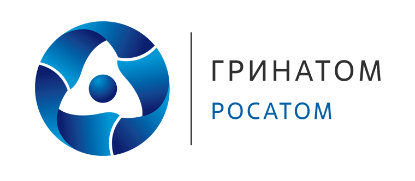 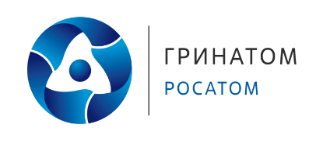 